Projekt: Společné setkáváníTento projekt byl realizován ve stanoveném termínu, od prosince 2022 do června 2023. Projekt byl zaměřen na společné setkávání s rodiči, dětmi a pedagogy mateřské školy, abychom se častěji potkávali a budovali si užší vztahy mezi sebou. Projekt nebyl mířen pouze na setkávání, ale také na různé tvoření s dětmi. Děti si vyzkoušely pracovat s trošku neobvyklými výtvarnými pomůckami jako je např. pedik na výrobu košíků.S rodiči jsme se v mateřské škole setkali asi pětkrát v tomto období. Zkusili jsme si práci s fimo hmotou, kdy si někteří vytvořily lžičku nebo někteří přívěsek. Pracovali jsme se samotvrdnoucí hmotou, kdy si mohli vytvořit, cokoliv chtěli dle vlastní fantazie. Pak jsme se pustili do tvoření společného obrazu, který jsme malovali venku na školní zahradě. S dětmi jsme vždy něco malého upekly, aby nám šlo dílo lépe od ruky a měli co na zub k tvoření a povídání si. Výstupem každého setkání byl výrobek k odnesení domů, a také společný prožitek. Za peníze z projektu jsme nakoupili fimo hmotu v různých barvách, samotvrdnoucí hmotu, se kterou děti rády pracují, pedik na výrobu různých košíků. Koupili jsme výtvarný materiál, do kterého jsme zahrnuli veškeré výkresy ve velikostech A3 a A4, barevné papíry také ve dvou velikostech, škálu temperových barev, štětce, mnoho lepidel. Cíl projektu se podařilo naplnit. Spolupráce, komunikace i bližší setkávání s rodiči a dětmi bylo velice přínosné. Máme mnoho výrobků a hezké vzpomínky na společná setkávání. Tímto bych chtěla poděkovat za poskytnutí financí na tento projekt, díky kterému jsme mohli prohloubit vztahy s dětmi a rodiči a vyzkoušet zajímavé výtvarné techniky.Vypracovala: Bc. Kateřina Šajtarová 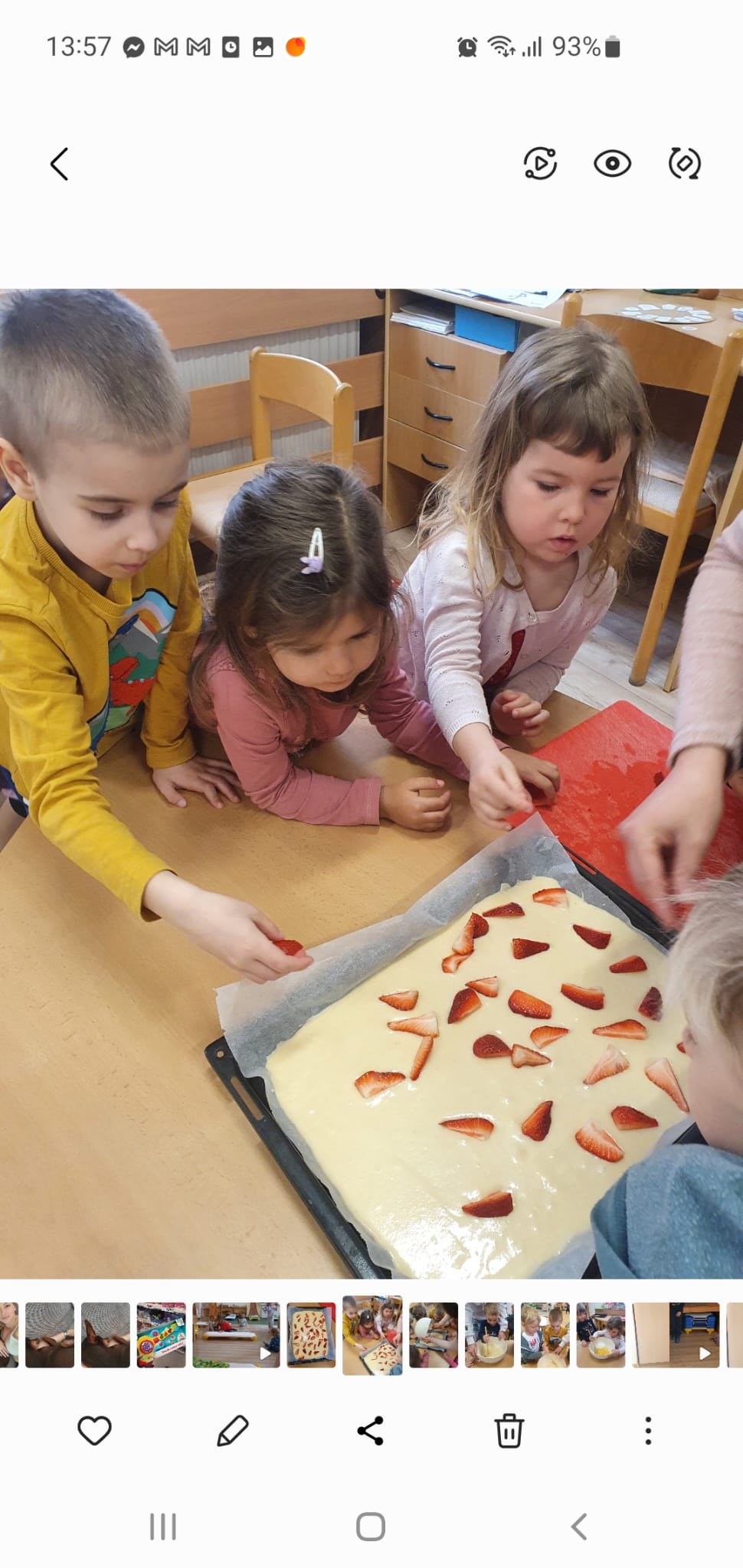 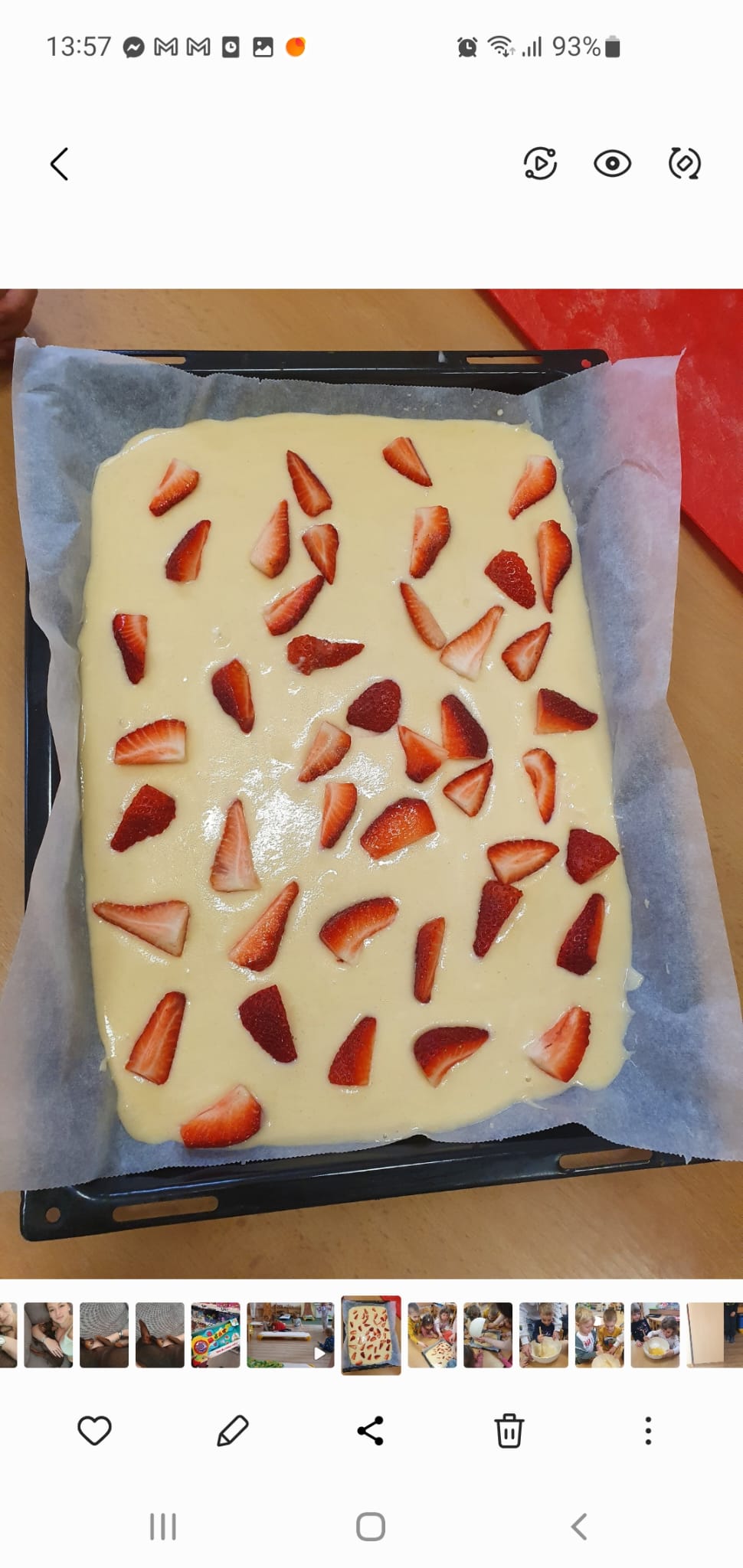 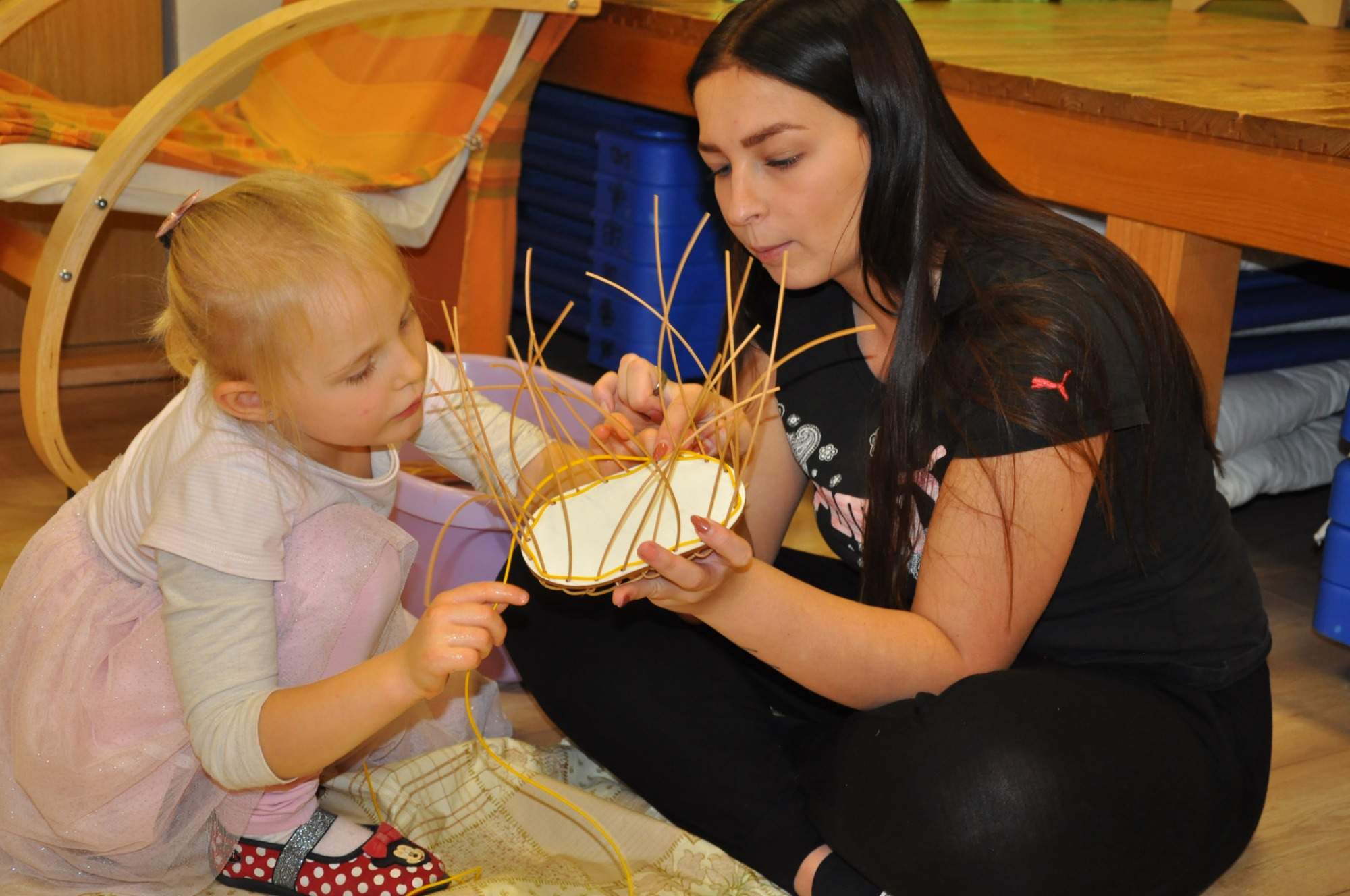 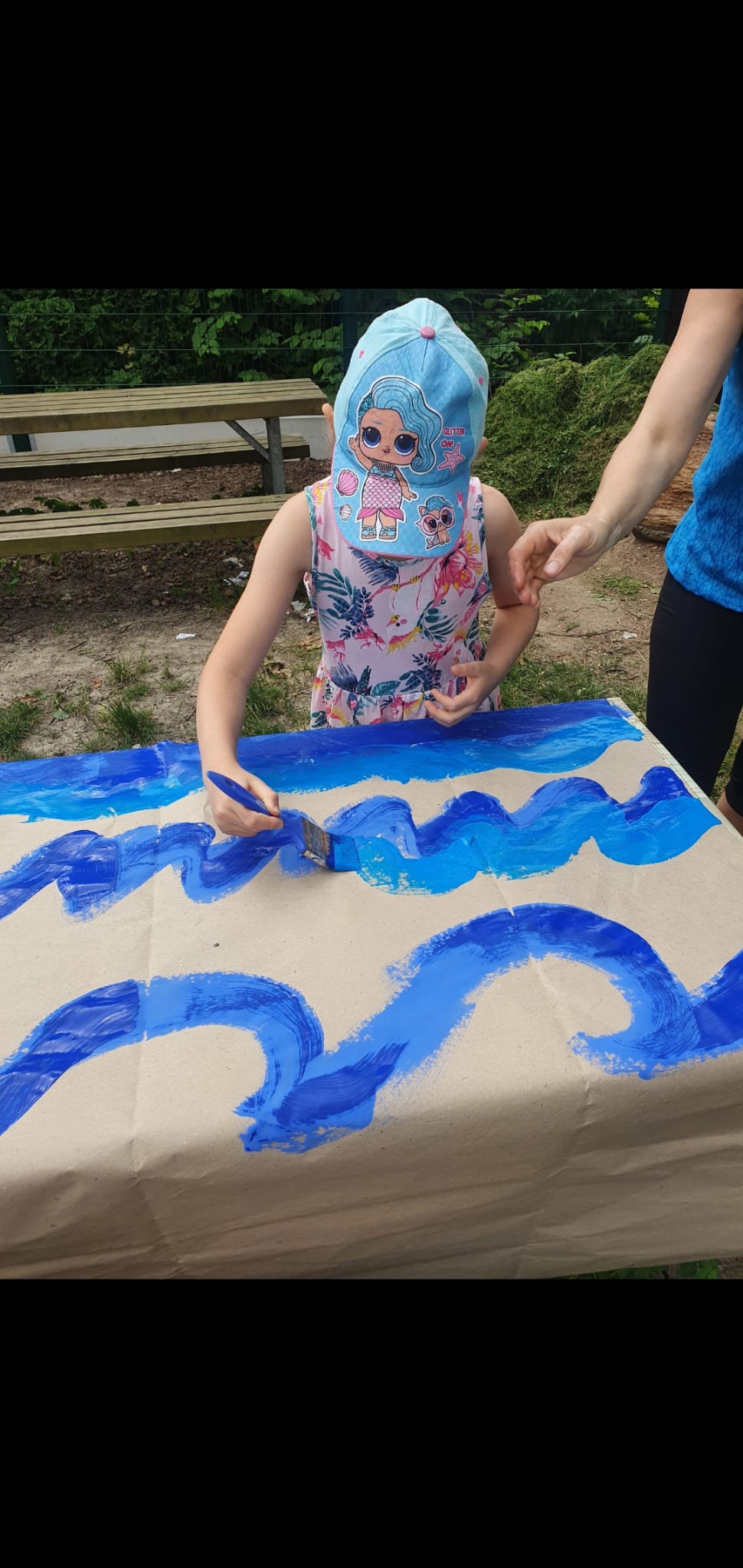 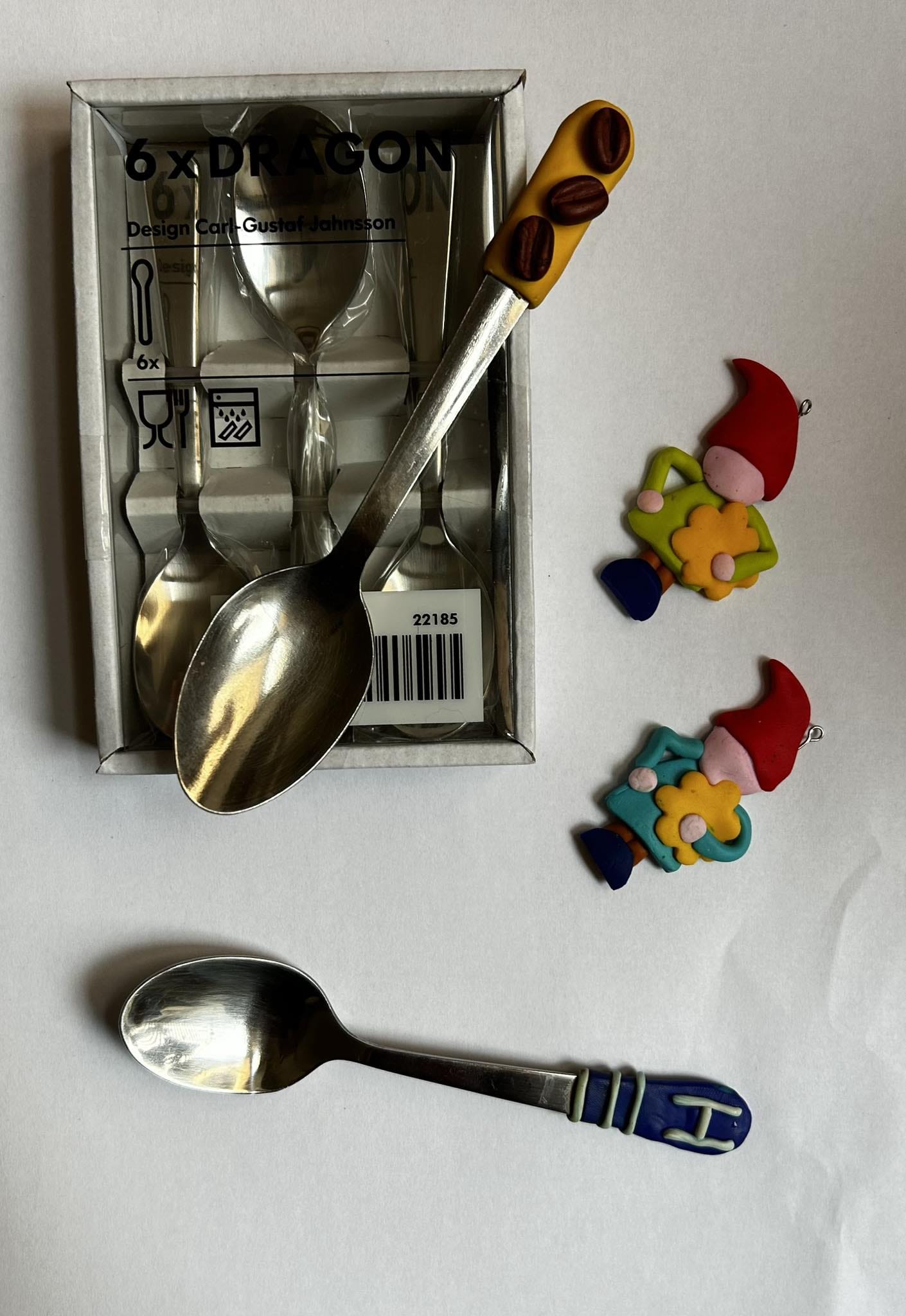 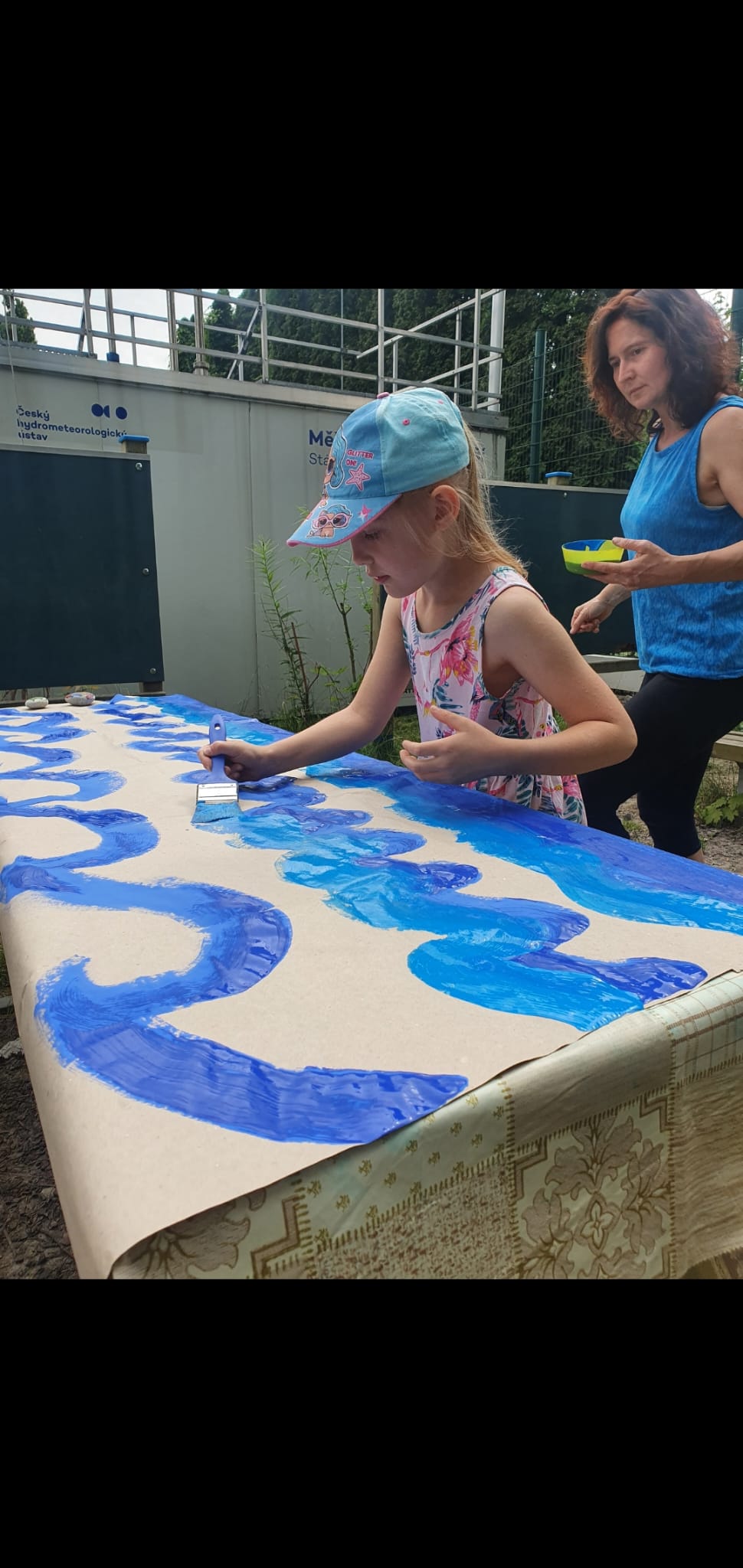 